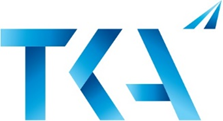 VIEŠOSIOS ĮSTAIGOS TRANSPORTO KOMPETENCIJŲ AGENTŪROSDirektoriusĮSAKYMAS DĖL VIEŠOSIOSIOS ĮSTAIGOS TRANSPORTO KOMPETENCIJŲ AGENTŪROS DIREKTORIAUS 2021 M. GEGUŽĖS 14 D. ĮSAKYMO NR. KVS-1 „DĖL PAŽYMĖJIMŲ AVIACIJOS MEDICINOS CENTRAMS IŠDAVIMO PROCEDŪROS APRAŠO PATVIRTINIMO“ PRIPAŽINIMO NETEKUSIU GALIOS2021 m. rugpjūčio   30    d. Nr. 2-113VilniusPripažįstu netekusiu galios viešosios įstaigos Transporto kompetencijų agentūros direktoriaus 2021 m. gegužės 14 d. įsakymą Nr. KVS-1 „Dėl Pažymėjimų aviacijos medicinos centrams išdavimo procedūros aprašo patvirtinimo“.Strateginio planavimo ir finansųskyriaus patarėjas, pavaduojantis viešosios įstaigos Transportokompetencijų agentūros direktorių                                                                                     Mantas Kerdokas